The Departmental Wall Magazine titled AI: Unlocking tomorrow’s potential was inaugurated by the Principal of S.B Deorah College in the presence of Faculty members and students. The wall Magazine prepared by the students of Computer Science department displayed about the different applications of Artificial Intelligence in today and tomorrow’s probable applications.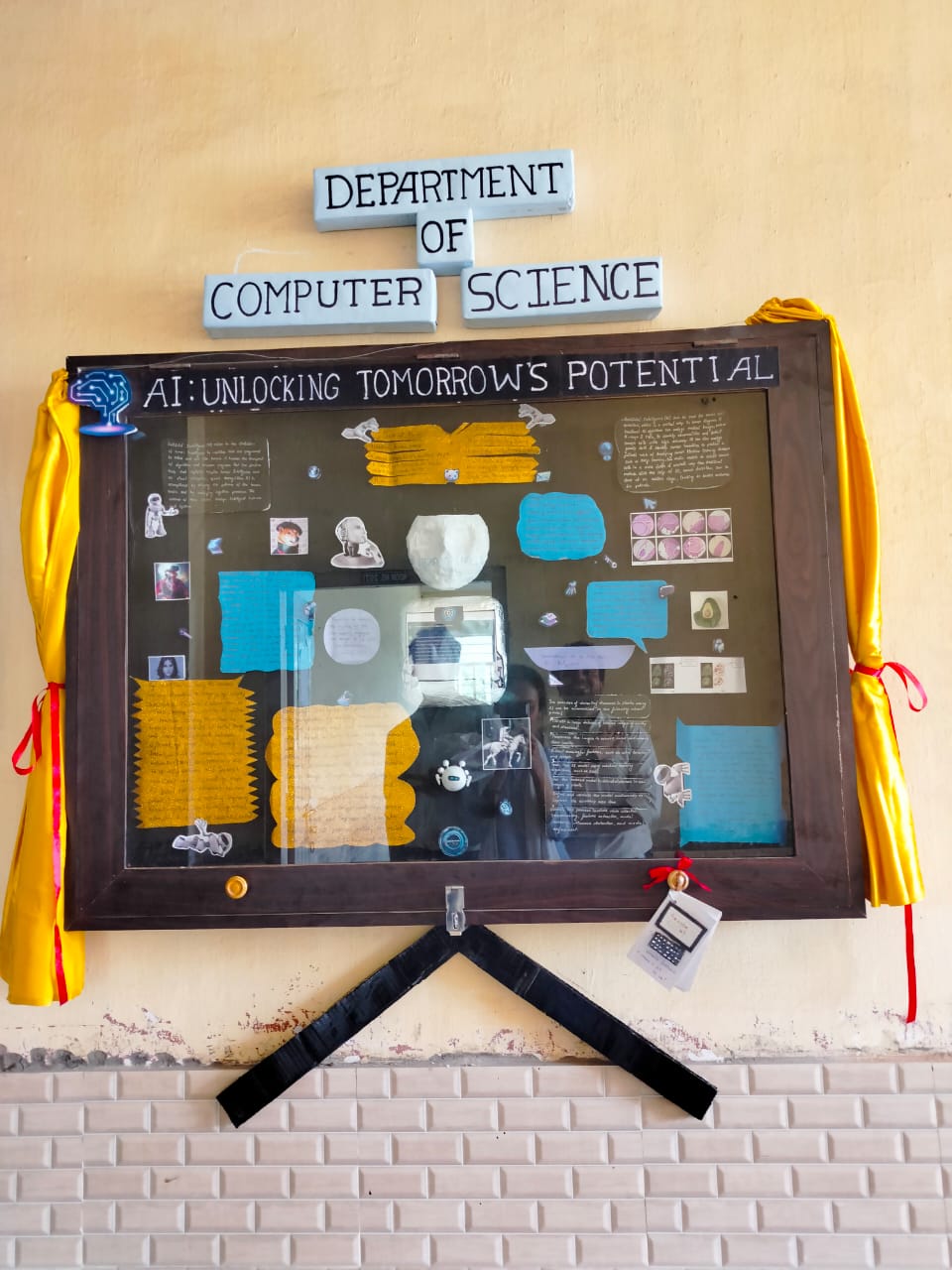 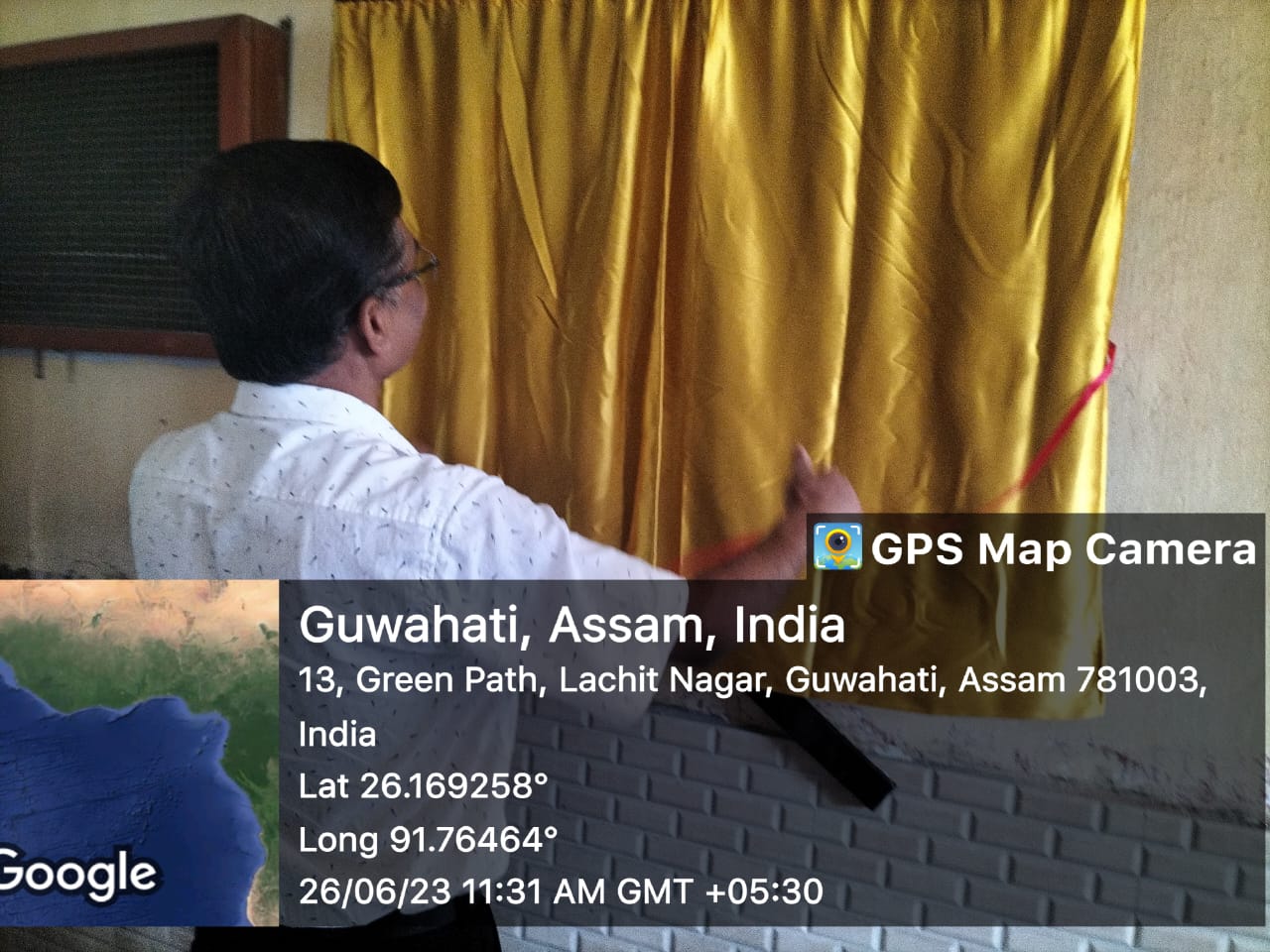 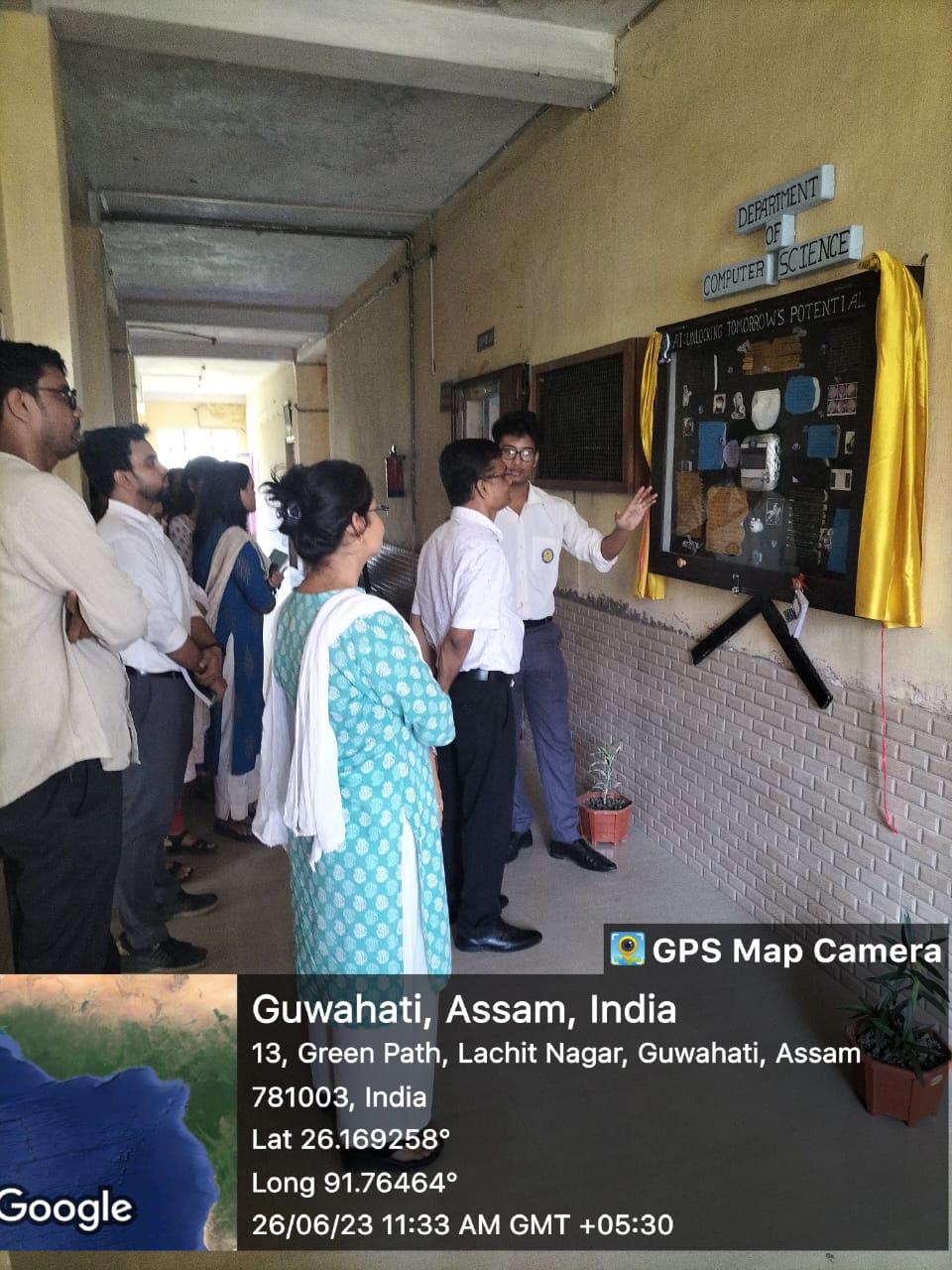 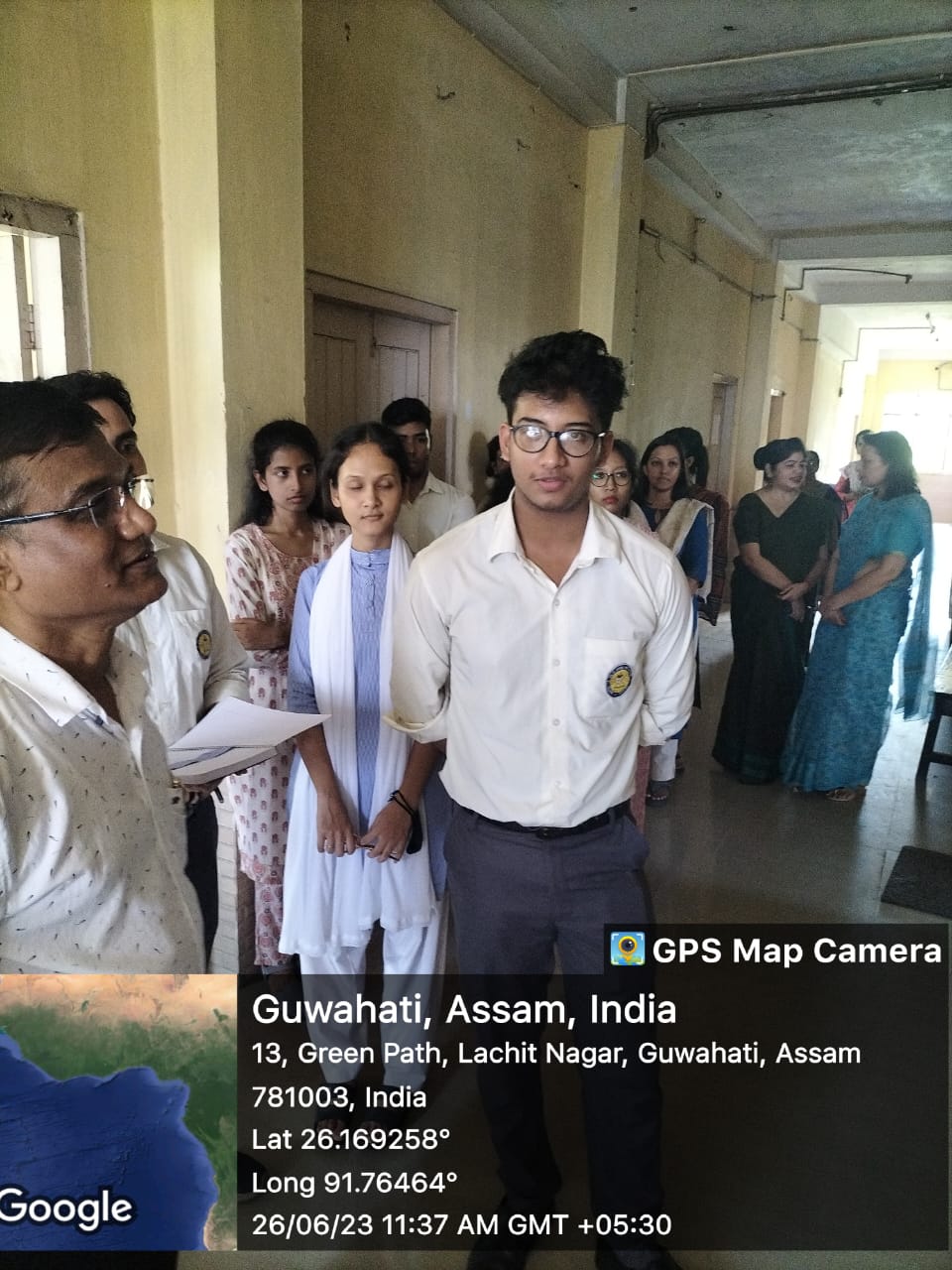 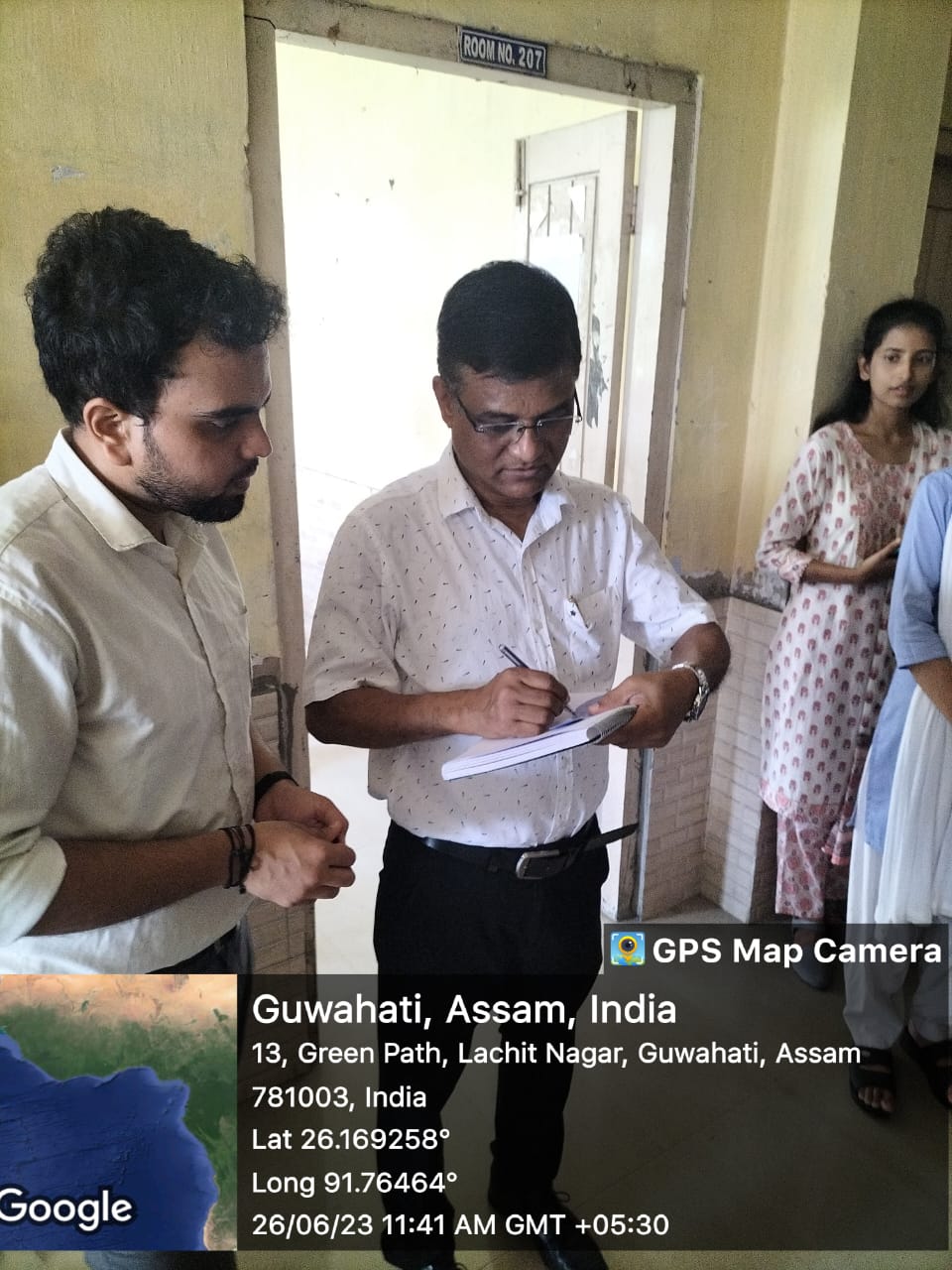 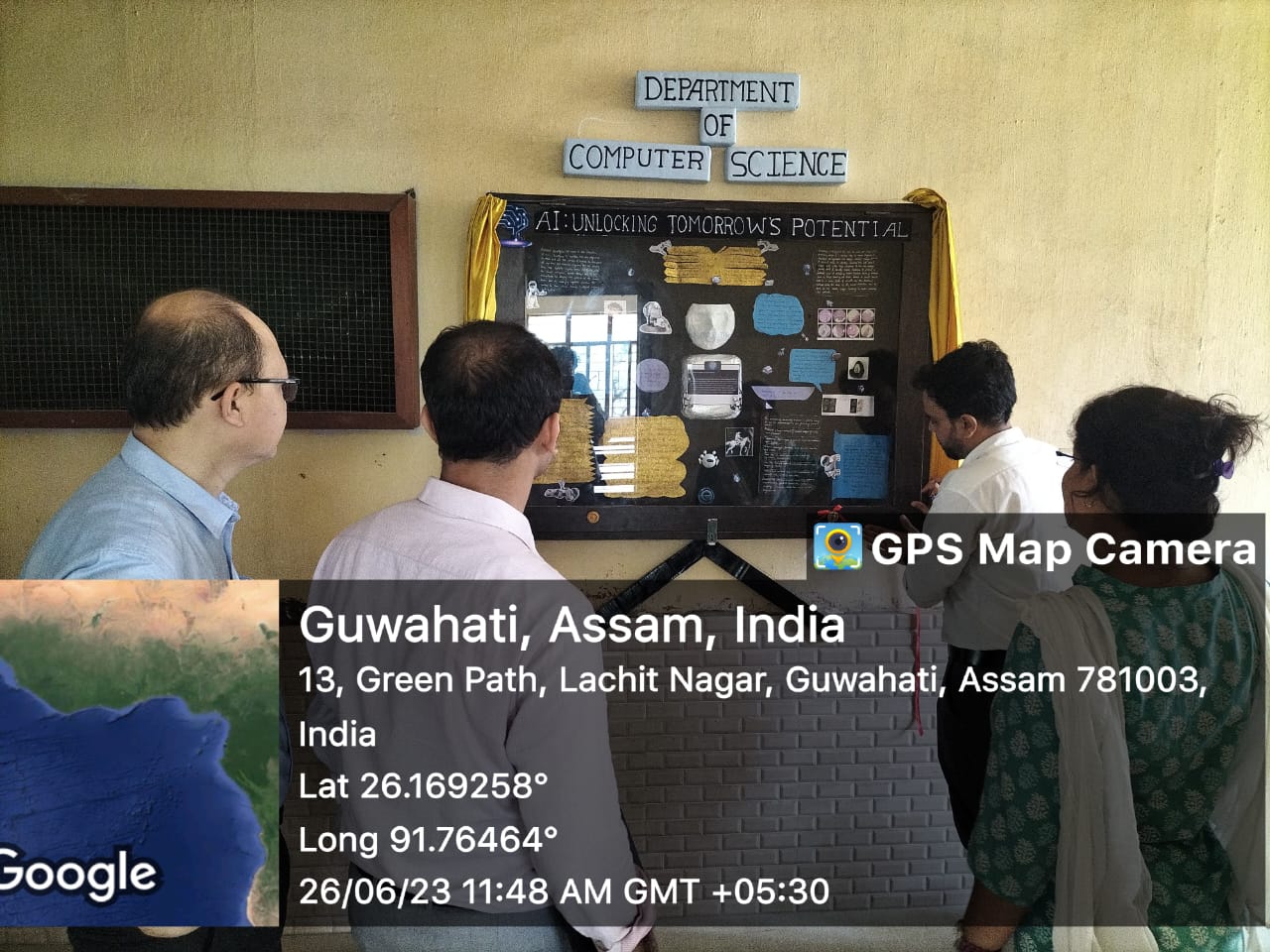 